Отчет о проведенном  федеральном мониторинге  «Состояние физического здоровья, физического развития, двигательной подготовленности обучающихся общеобразовательных организаций»С 10 ноября по 15 декабря 2021 г.  25 общеобразовательных организаций Карачаево-Черкесской республики приняли активное участие во 2 этапе Федерального  мониторинга «Состояние физического здоровья, физического развития, двигательной подготовленности обучающихся общеобразовательных организаций»В мониторинге были проведены исследования  физического здоровья у 8 786 учащихся и внесены в федеральную базу . Карачаево- Черкесская Республика активно приняла участие в  Федеральном мониторинге и вошла в топ лучших  15 регионов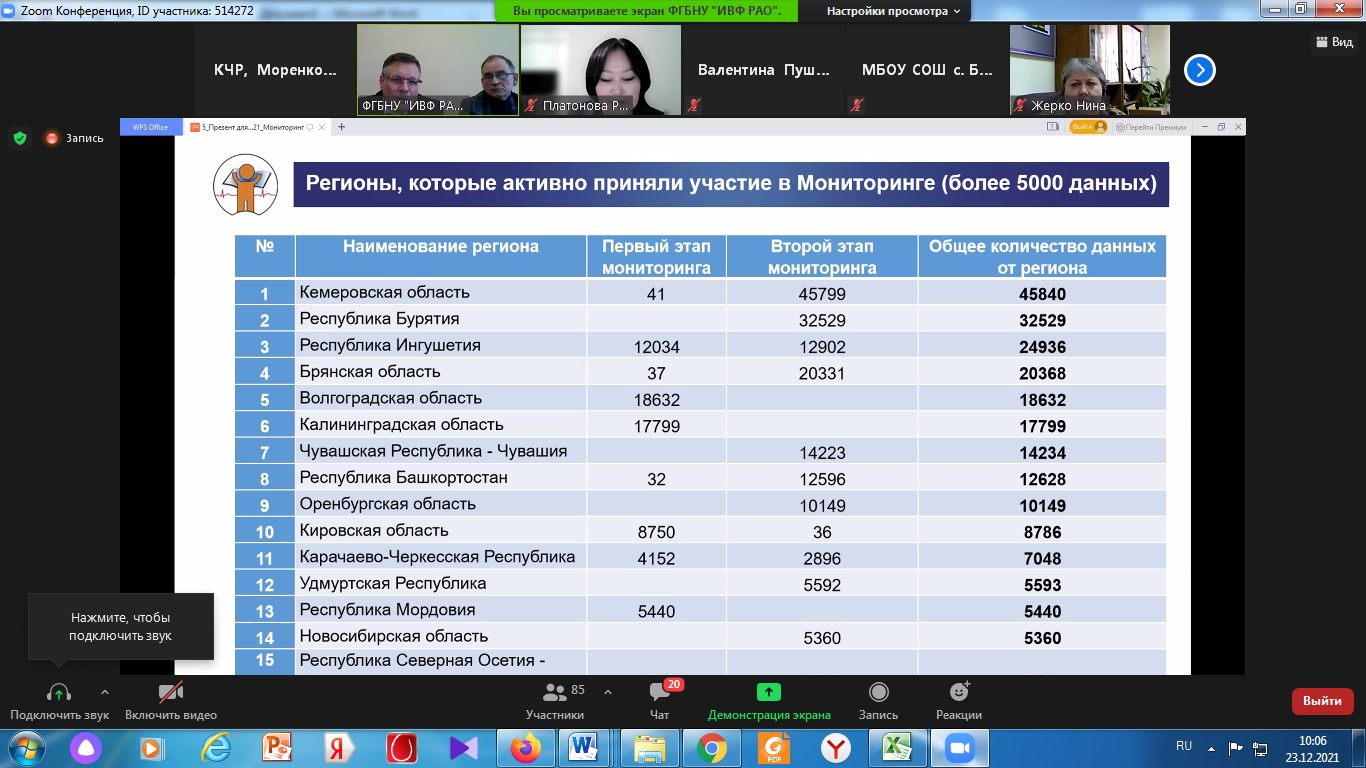 В мониторинге приняли участие следующие общеобразовательные организации КЧР:Исследуемые показатели в рамках Федерального мониторинга :Показатели индивидуального здоровья- Группа здоровья- Физкультурная группа- Кратность заболеваний- Длительность заболеваний- Нарушение функций зрения- Отклонение в состоянии опорно – двигательного аппаратаПоказатели физического развития- Длина тела- Масса тела-Окружность грудной клетки на вдохе и выдохе- Кожно – жировые складки на лопатке, животе, над бицепсом- Жизненная емкость легких (ЖЕЛ)- Сила костей рук (правой, левой) Показатели физической подготовленностиБег на 30 м.6 минутный бегПодтягивание  на высокой/низкой перекладинеПрыжок в длину с местаЧелночный бег 3*10 м.Наклон туловища из положения стояОпределение  физической  работоспособности- Артериальное давление- Система регуляции сердечного ритма-Определение физической работоспособности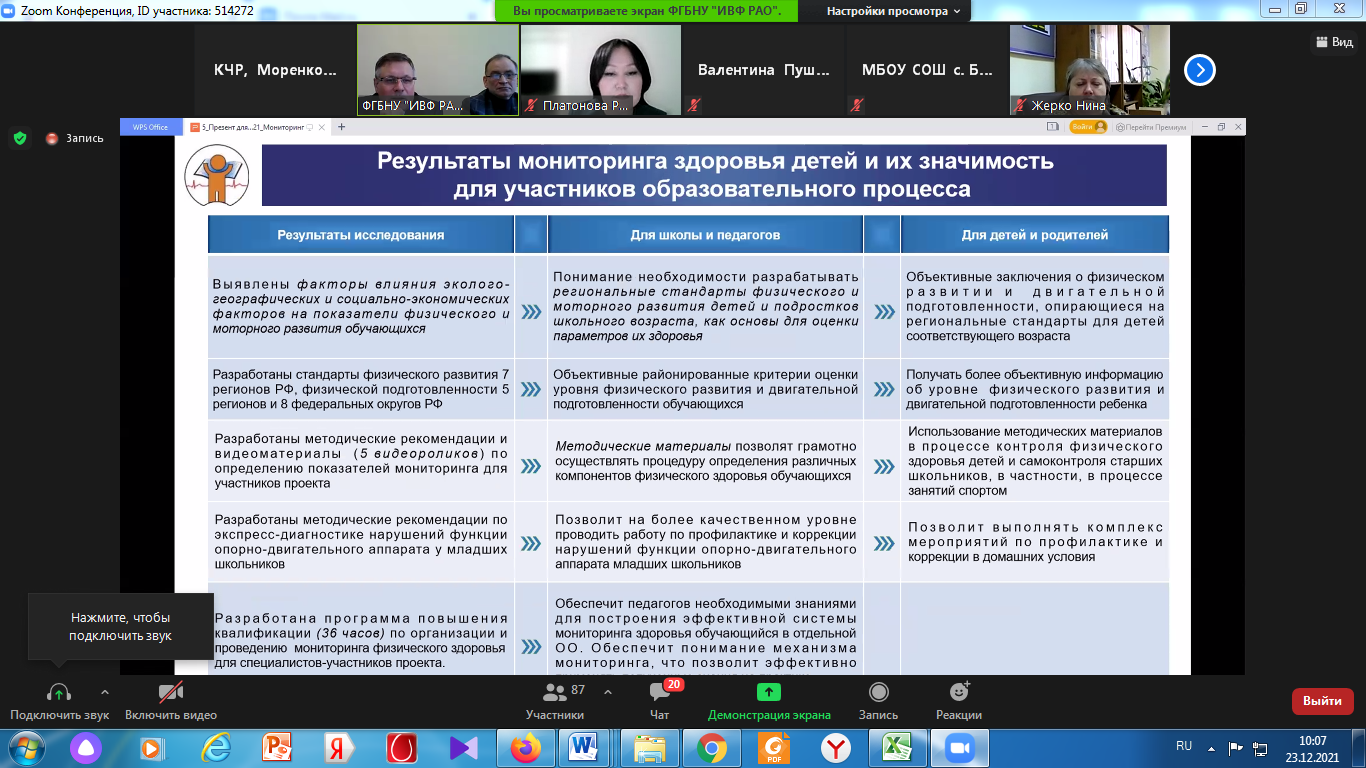 Региональный координатор Федерального МониторингаМоренко Светлана Ивановна8 989 785 67 64№Наименование (краткое) ОО участвующей  в  мониторингеРайонКол- во участниковМБОУ «СОШ п. Майский»Прикубанский район40МБОУ «СОШ пос.Кавказский» Д.А.СтариковаПрикубанкский район37МБОУ «СОШ с Холоднородниковское»Им Б.И.Инамукова Прикубанский    район23МБОУ «СОШ № 5 г. Усть-Джегуты» Усть-Джегутинский289МБОУ «СОШ а. Эльтаркач»Усть- Джегутинский74МБОУ «Гимназия №4 г.Усть-Джегуты»Усть-Джегутинский765МБОУ «СОШ а. Новая Джегута»Усть-Джегутинский384МБОУ «Гимназия  № 6 г. Усть-Джегуты» Усть-Джегутинский490МКОУ «СОШ а.Хабез имени Арашукова Р.Р.»Хабезский район110МКОУ «СОШ №1 п.Медногорский»Урупский район100МКОУ «СОШ №2 а.Псыж им.С.Х.Гонова»Абазинский район100МКОУ «СОШ №1 ст. Зеленчукской им. В.П. Леонова»Зеленчукский район100МБОУ КГО «СШ №1 имени Д.К.Байрамукова»г. Карачаевск140МБОУ КГО «СШ №3 им. Х.У. Богатырева»г. Карачаевск125МКОУ «Гимназия №4»г. Карачаевск125МБОУ  КГО «СШ №6 им. Д.Т.Узденова»г. Карачаевск125МКОУ СОШ № 2г. Черкесск161МКОУ Гимназия № 5г. Черкесск248МКОУ СОШ № 6г. Черкесск227МКОУ СОШ № 10г. Черкесск160МКОУ Лицей № 15г. Черкесск207МКОУ «СОШ №6 им. А.А. Тамбиева с.Первомайское»Малокарачаевский район 100МКОУ СОШ а. КумышКарачаевский район100МКОУ «СОШ а.Икон-Халк»Ногайский район110МКОУ «СОШ а. Мало – Абазинск им. Пасарби Цекова»Адыге-Хабльский район106